Бишкек шаары Биринчи Май району №83 жалпы билим                   берүү орто мектеби                      2021-2022-окуу жылы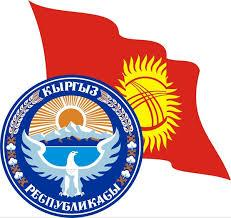    Социалдык педагогтун иш планы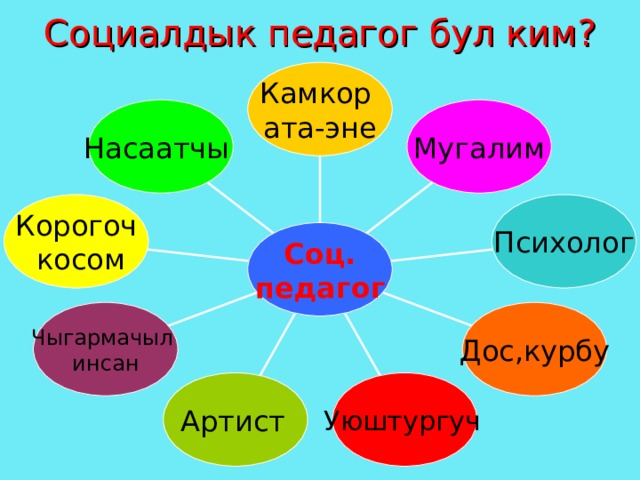 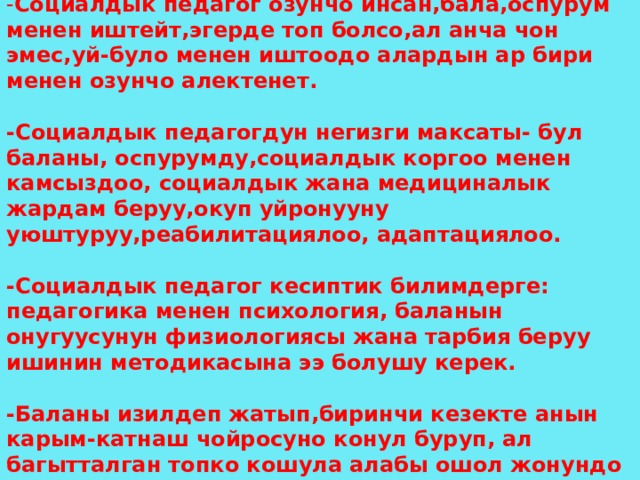 Социалдык педагогдун айлык иш планы                       СентябрьСоциалдык педагогдун айлык иш планы                       ОктябрьСоциалдык педагогдун айлык иш планы                       ноябрьСоциалдык педагогдун айлык иш планы                       декабрьСоциалдык педагогдун айлык иш планы                       Январь Социалдык педагогдун айлык иш планы                       Февраль Социалдык педагогдун айлык иш планы                       Март Социалдык педагогдун айлык иш планы                       Апрель Социалдык педагогдун айлык иш планы                       МайСоциалдык педагогдун айлык иш планы                       Июнь№Иш пландын мазмуунумөөнөтүЖооптуу1Социалдык педагогтун жылдык иш планын бекитүүсентябрьСоц.педагог2Жалпы окуучулардын контингентин аныктооСоц.педагогКл.жетекчилер3Ден соолугу боюнча дарыгердин көзөмөлүндөгү окуучуларсентябрь41-11-класстарынын окуучуларынын тизмесин тактооАй сайынСоц.педагогКл.жетекчилер5Таажы вирусунун коркунучу тууралуу маалымат берүүАр дайымКл.жетечилер6Класстардын санитардык абалына көзөмөл жүргүзүүАр дайымСоц.педогогЧарба башчысы7Сабакка катыша албай жаткан окуучулардын ата-энелери менен байланышууАр дайымСоц.педагогКл.жетекчилер8Көп балалуу ата-энелерди социалдык абалын карооАр дайымСоц.педагогКл.жетекчилер9№Иш пландын мазмуунумөөнөтүЖооптуу1Көзөмөлгөалуучу окуучуларды иликтөөАр дайымСоц.педагогКл.жетекчи2Көп балалуу үй-бүлөлөргө анализ жүргүзүүАр дайымСоц.педагогКл.жетекчилер3Окуучуларды ме.кароодон өткөзүү4Аз камсыз болгон үй-бүлөлөр менен иштөөАй сайынСоц.педагогКл.жетекчилер5Жаш өспүрүмдөр арасында кылмыштуулукту болтурбоого алдын ала иш алып барууАр дайымКл.жетечилерСоц.педагог6Кыздар арасында суроо-жооп столун уюштуруу 8-11-класстарАй сайынСоц.педогогЧарба башчысы7«Кыздуу үйдө кыл жатпайт» аттуу сынак уюштурууСоц.педагогКл.жетекчилер№Иш пландын мазмуунумөөнөтүЖооптуу1Аз камсыз болгон үй-бүлөлөрдүн балдарына көзөмөлдөөАр дайымСоц.педагогКл.жетекчи2Башталгы класстарынын окуучуларына ысык тамактарын көзөмөлдөөАр дайымСоц.педагогКл.жетекчилер3Мигранттын балдары менен иштөөАр дайымСоц.педагогКл.жетекчи4Чоң ата,чоң энелеринин жана жакын туугандарында жашаган окуучулар менен иштөөАй сайынСоц.педагогКл.жетекчилер5Мектептен алыс жашаган окуучулардын ата-энелер менен пики алышууАр дайымКл.жетечилер6Эркек балдар арасында тегерек стол уюштуруу 8-11-класстарСоц.педогогКл жетекчилер7Сабакка катышпаган окуучуларды ата-энелери         менен  иш алып  баруу     Ар дайымСоц.педагогКл.жетекчилер9№Иш пландын мазмуунумөөнөтүЖооптуу1Түрдүү жугуштуу оруулар жөнүндө окуучуларга маалымат берүү.Ар дайымСоц.педагогКл.жетекчи2Ата-энеси майып балдар мене ниш алып баруу.Ар дайымСоц.педагогКл.жетекчилер3Майыптар күнүнө карата иш чара уюштурууАй ичиСоц.педагогКл.жетекчилер4Ден-соолугунду жашында сакта(суроо жооп,тегере стол)Ай сайынСоц.педагогКл.жетекчилер5Көп балалуу үй-бүлөлөрдүн муктаждыктарын сурооАр дайымКл.жетечилерСоц.педагог6Тарбиясы оор балдар менен иштөөАй дайымСоц.педогогЧарба башчысы7Мектеп ичинде көзөмөлдө турган окуучулар менен иштөөАр дайымСоц.педагогКл.жетекчилер8Сырткы жана ички мигранттардын балдарынын абалдарын карооАр дайымСоц.педагогКл.жетекчилер9Зордук-зомбулуксуз жашооАр дайымСоц.педагогКл.жетекчилер№Иш пландын мазмуунумөөнөтүЖооптуу1Бала тарбиялоодо ата-эненин ролу(пикир алышуу)Соц.педагог2Тазалык ден-соолуктун булагыАр дйымСоц.педагогКл.жетекчилер35-11-класстары менен ИДНдин жолугуушун уюштурууАй ичи4Жамандык кандай жолго салынат?(6-7-8-класстар)Ай ичиСоц.педагогКл.жетекчилер5Кесип тандоого багыт берүүКл.жетечилер6Пенсионерлердин балдары менен иштөөАр дайымСоц.педогогЧарба башчысы7Кылмыштуулукка шектүү балдар мене ниш алып барууАр дайымСоц.педагогКл.жетекчилер№Иш пландын мазмуунумөөнөтүЖооптуу1Ѳгөй ата-энелер менен жашаган балдар мене ниш алып барууАр дайымСоц.педагогКл.жетекчи2«Эр жигит четинде жоо бетинде»(патриоттук ырларды окуп берүүАй ичиСоц.педагогКл.жетекчилер3«Чыр чатактын кесепеттери»семинар өткөрүү4Ѳспүрүм кыздар мене ниш алып баруу Ай сайынСоц.педагогКл.жетекчилер5Ыйман адеп ахлах багытында иш чараларды уюштурууАр дайымКл.жетечилерСоц.педагог6Дарыгерлердин көзөмөлүндөгү окуучуларга көмөк көрсөтүүАй дайымСоц.педогогЧарба башчысы7Эмгек ардагерлери менен жолугушууСоц.педагогКл.жетекчилер8Афганистандагы советтик №Иш пландын мазмуунумөөнөтүЖооптуу1Окуучуларга өз алдынча турдуу иш чараларды уюштурууга жол бербооАр дайымСоц.педагогКл.жетекчи2Спорттук турдуу мелдештерди уюштуруу(8-11-класстар)Ар дайымСоц.педагогКл.жетекчилерДене тарбия мугалими3Окуучуларды коомдук иштерге активдүү катыштыруу Ар дайымСоц.педагогКл.жетекчи4Март айы майрам айы.Апалар майрамы05.03.22Соц.педагогКл.жетекчилер5Шамдагай кыздар конкурсАй ичиКл.жетечилер6Улуттук тамактарды жасоону үйрөнүү(кыздар)Ай ичиСоц.педогогКл жетекчилер7Нооруз майрамына карата улуттук буюмдардын сүрөтүн тартуу(5-6-7-8-класстар)Ар ичиСоц.педагогКл.жетекчилер9Чыр чатактын чыгуу келип чыгуунун себебиАй ичиСоц.педагогКл.жетекчилер№Иш пландын мазмуунумөөнөтүЖооптуу1Бала тарбиялоо боюнча ата-энелер менен тегерек стол уюштурууАр дайымСоц.педагогКл.жетекчи2Чеберчилик боюнча (кол өнүрчүлүк балдардын көргөзмөсү)Ай ичиСоц.педагогКл.жетекчилер3Мектептин айланасындагы жашылдандыруу иштерине окуучуларды айтивдуу катыштырууАй ичиСоц.педагогКл.жетекчилер49-11-класстардын ата-энелери менен чогулуш откорууАй ичиСоц.педагогКл.жетекчилер5Убакытты туура пайдаланууАр дайымКл.жетечилерСоц.педагог6Ай дайымСоц.педогогЧарба башчысы№Иш пландын мазмуунумөөнөтүЖооптуу1Окуучуларга ОРТ даярдануусуна багыт берүүАй ичиСоц.педагогКл.жетекчи2Жалгыз бой ата-энелердин үй жумушуна жардам берүүкитептердин сакталышына карооАр дайымСоц.педагогКл.жетекчилерДене тарбия мугалими3Шамдагай балдар конкурсун уюуштурууАй ичиСоц.педагогКл.жетекчиДене тарбия мугалими405.03.22Соц.педагогКл.жетекчилер№Иш пландын мазмуунумөөнөтүЖооптуу1Ар дайымСоц.педагогКл.жетекчи2Ай ичиСоц.педагогКл.жетекчилер3Ай ичиСоц.педагогКл.жетекчилер4Ай ичиСоц.педагогКл.жетекчилер5Ар дайымКл.жетечилерСоц.педагог6Ай дайымСоц.педогогЧарба башчысы